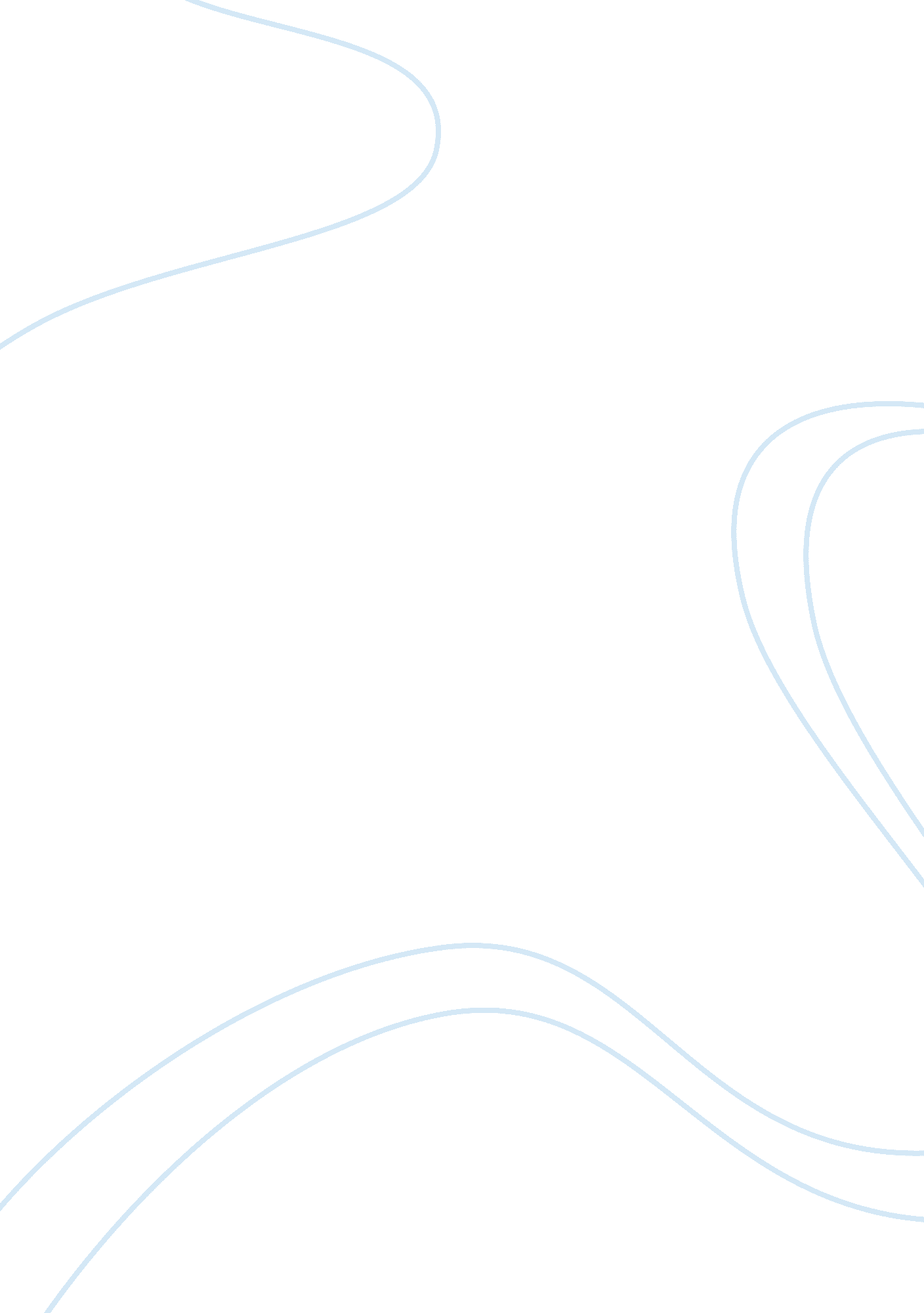 Death note analysis essayMedia, Television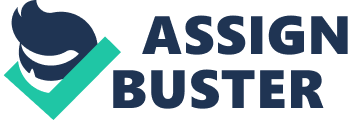 First and foremost, the protagonists of this movie are Kirk or Yakima Light and L or Uruguay. These two characters are similar as well as different with one another. Kirk is a genius, eighteen year old student who is majoring in Law at college. He is so frustrated with the injustice of the world and he is obsessed in changing the world to a better place. As for L or Uruguay, he is a genius, young detective who is struggling to catch Kirk, the evil murderer. So, both Kirk and L can be compared and contrasted in two ways which are their perspective towards Justice and sacrifice. First and foremost according to Longing dictionary, Justice can be defined as the quality of being right and deserving fair treatment. From Kirk’s point of view, he believes that a Just world is where all the good and honest people should live and the bad people should be terminated. So, he is so frustrated as his world is lack of Justice and laws. Besides that, he is very mad and angry when he watches or reads convicts being released by the authority as there are not enough evidences to put them behind bars in the television and newspaper. So, that is why when Kirk gets hold of the Death Note, he starts killing the criminals that are undergoing their punishment in the prison. He said that all those convicts are rotten and they deserve to die. Besides that, he is aiming to live in a world without crime. Although Kirk’s intention somehow is good at the first place which he wished for a better place to live in, he however becomes too obsessed with his own made title for himself which is “ The God of the New World”. His obsession has made him to become ignorant and merciless in killing innocent people especially when his identity is about to be discovered by L. On the other hand, L as a well-known detective believes Kirk is the most injustice person in the world as he kills people mercilessly. Driven by his nature of hating to SSE, L works diligently to discover who Kirk is and wants to convict him with the accusation of mass murder. Besides that in order to fight for Justice, L is willing to write his own name in the death note to trap Kirk at the end of the movie as he thinks that Kirk should be put behind bars. Apart from that, it is not fair for the criminal to die Just because they did some mistakes in their life. Well, there are some of them who deserve to die but not all of them. This is because there are some of the criminals who Kirk had killed are Just part of his experiment to prove the effectiveness of the death note. Moreover, there is a concept of ‘ restorative Justice’ which allows the victims, the offender and the community on making amends. This process will allow victims, who often feel shut out of the prosecutorial process, a WA to be heard and participate (Tulles, 2013). The next aspect that can be compared and contrasted is sacrifice. Sacrifice is the act of giving up something that you want to keep especially in order to get or do something else or to help someone (Merriam Webster Online Dictionary, 2013). As of Kirk, he is willing to kill his own family, specifically his father when he wrote his ether’s name in the death note at the end of the story as he does not want his identity as Kirk to be revealed to the world by his father who had went to a mission investigate the death note. He said that this act of killing his family as the sacrifices needed so that he can continue punishing the criminals to cleanse the world. This shows how he changed from a good-home-boy to a ruthless and cruel murderer. Besides that, Kirk said that, this world can be a better place if he got rid of the useless people and also the criminals. He could not even be sorry to sacrifice or to ski hose criminals as he kills without flinching. He views himself as the only rightful savior of mankind and that his actions are Justified, no matter how inhuman they might be and although he had to make those sacrifices. As for L, although he seems to be in the good side of the society, he is also portrayed as slightly evil. This is because for his first appearance in the movie, he was broadcasted by a TV station. I that broadcasting, he succeeds in provoking Kirk by saying that Kirk is nothing but a evil murderer that ended up with Kirk murdering him. However, that ‘ L’ that was redecorated is actually a criminal which is to be hung to death. This shows that, L is also an ignorant person as he sacrifices the life off person like it was nothing. He el the verdict to take his place and being killed by Kirk. Similar to Kirk, he said that, such sacrifice is needed to gain something that is better. The incident had made Kirk to be anxious of L which is helping the investigation team to reveal Kirk’s identity. However, contrasting with his earlier action, L also has his good side. At the end of the story, he is willing to sacrifice himself by writing his own name in the death note o that Kirk will show his true self. That is a bold and yet honorable move from L as he thinks that it is alright for him to do so, so that Kirk’s identity will be revealed and is brought to Justice. As for the conclusion, in my opinion, Kirk’s way of Judging and killing the criminals is not right and it should not be done by him. This is because it clearly portrays his selfishness to be the God of the New World. Apart from that, I agree that the law is not perfect as it was made by humans who are also imperfects. However, according to Kirk’s father even though the law is not perfect, it is actually he evidence of humans struggle to be righteous and I could not be more agree with him. 